 Mrs. Munsey’s Classroom News 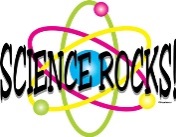 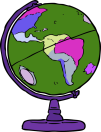 hmunsey@gilesk12.net – 626-7281 – hmunsey@weebly.com Mrs. Munsey’s Classroom News hmunsey@gilesk12.net – 626-7281 – hmunsey@weebly.com(Week of November 11-15, 2019)(Week of November 11-15, 2019)Notes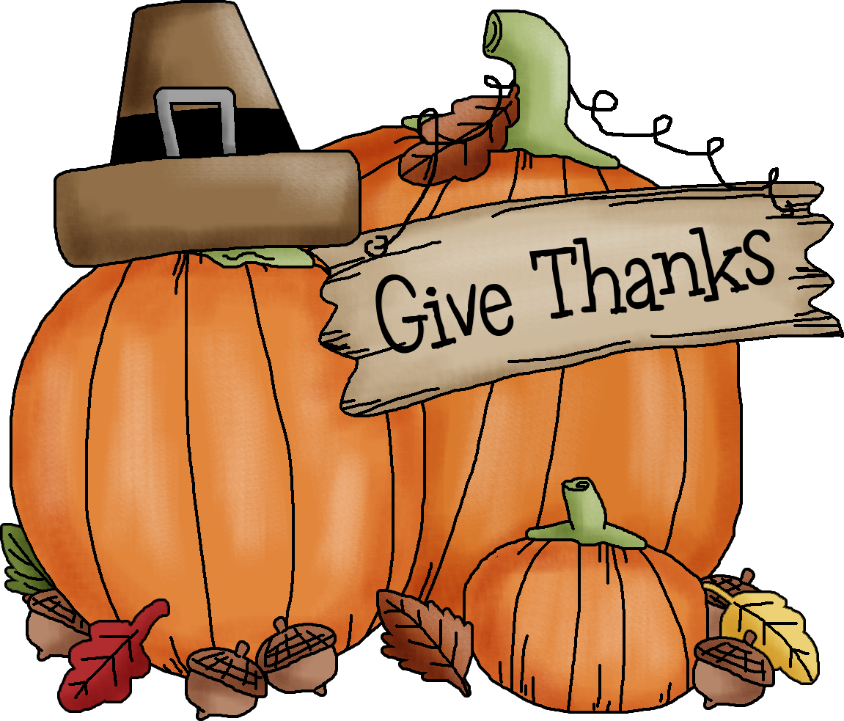 What We Are Learning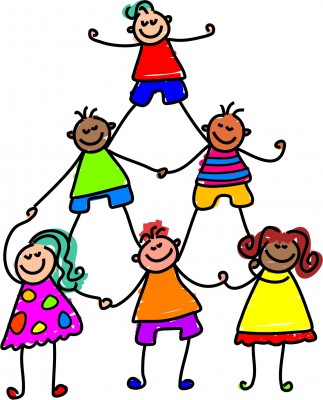 UPCOMING EVENTS